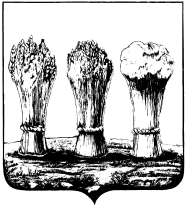                                                                  ГЛАВА АДМИНИСТРАЦИИ ОКТЯБРЬСКОГО РАЙОНА  ГОРОДА ПЕНЗЫ                     ПРИКАЗОт 25.07.2018 № 288О внесении изменений в приказ главы администрацииОктябрьского района города Пензы от 18.12.2015 № 411 «Об определении видов обязательных работ и объектов, на которых они отбываются, мест отбывания исправительных работ»В соответствии со статьями 49, 50 Уголовного кодекса РФ, статьями 25, 39 Уголовно-исполнительного кодекса РФ, на основании обращений ООО «Пласт», руководствуясь статьей 45 Устава города Пензы,ПРИКАЗЫВАЮ:	 В приложениях 2, 3 к приказу главы администрации Октябрьского района города Пензы от 18.12.2015 № 411 «Об определении видов обязательных работ и объектов, на которых они отбываются, мест отбывания исправительных работ» слова «- ООО «Пласт», Пр. Строителей, 152Б» исключить. Контроль за исполнением приказа возложить на заместителя главы администрации Муравлева В.Н.Глава администрации          				                                                	 							       Е.О. Гусейнов